Vào 17 giờ 30 phút ngày 5/5/2021, Ban Chỉ đạo phòng chống dịch Covid-19 TPHCM tổ chức họp giao ban trực tuyến về tình hình dịch bệnh diễn ra trên địa bàn.Ủy viên Trung ương Đảng, Phó Bí thư Thành ủy, Chủ tịch UBND TP Nguyễn Thành Phong; Thành ủy viên, Phó Chủ tịch UBND TP Dương Anh Đức và Phó Chủ tịch UBND TP Ngô Minh Châu chủ trì cuộc họp.Tham dự có lãnh đạo các Sở - ngành, TP Thủ Đức, các quận - huyện và các thành viên của Ban chỉ đạo phòng chống dịch Covid-19 của Thành phố.1. Tóm tắt chung về diễn biến dịch bệnh ngày 5/5/2021:1.1. Tình hình dịch bệnh Covid-19:  	- Trong ngày 04/5, công bố 03 trường hợp dương tính với SARS-CoV-2, đều là người nhập cảnh: BN2990, BN2991, BN2992. 	Tính đến nay, có 263 trường hợp mắc bệnh phát hiện tại TPHCM. Trong đó, 69 trường hợp nhiễm trong cộng đồng (chiếm tỷ lệ 26,2%), 190 trường hợp nhập cảnh (chiếm tỷ lệ 72,24%), 04 trường hợp lây trong khu cách ly Vietnam Airlines (1,52%).	Hiện, 236 trường hợp đã điều trị khỏi, chiếm tỷ lệ 89,73%; đang điều trị 27 bệnh nhân dương tính mới (24 bệnh nhân tại Bệnh viện Dã chiến Củ Chi, 02 bệnh nhân tại Bệnh viện Nhi đồng Thành phố, 01 bệnh nhân tại Bệnh viện Bệnh Nhiệt đới). Sức khỏe các bệnh nhân ổn định, không có triệu chứng chuyển nặng.- Các trường hợp nghi ngờ mắc bệnh:+ 01 trường hợp cư ngụ tại phường 4, quận 11, xuất cảnh đi Campuchia lao động tự do, được xét nghiệm test nhanh tại Campuchia kết quả dương tính SARS-CoV-2. Thành phố đã xử lý vệ sinh khử khuẩn khu vực nơi ở của bệnh nhân tại quận 11, tiếp cận lấy mẫu xét nghiệm 21 người có tiếp xúc với người bệnh, hiện 7 trường hợp có kết quả âm tính, 14 chờ kết quả+ Ông N.V. K., SN 1977, thuyền trưởng tàu MD Sun, sau khi rời tàu được cách ly tại Trung đoàn 10 Nhà Bè ngày 03/5, có kết quả dương tính ngày 04/5/2021; ngành y tế đã tổ chức vệ sinh khử khuẩn toàn bộ tàu MD Sun, cách ly tập trung và xét nghiệm toàn bộ thuyền viên cùng tàu và người cùng cách ly: 23 người đang chờ kết quả xét nghiệm.	1.2. Tình hình các trường hợp liên quan đến bệnh nhân mắc Covid-19- Liên quan BN 2910, từ Hà Nội vào TPHCM trên chuyến bay VJ133 ngày 27/4/2021: xác định được 40 trường hợp tiếp xúc gần đang có mặt tại TPHCM, đã tổ chức cách ly tập trung, xét nghiệm kiểm tra lần 1 đều có kết quả âm tính; ngày 4/5/2021 được xét nghiệm kiểm tra lần 2 (07 ngày kể từ ngày có tiếp xúc ca bệnh). Ngoài ra xác định 74 người tiếp xúc với những người tiếp xúc gần nêu trên, xét nghiệm kiểm tra đều âm tính.- Liên quan BN 2899 (Hà Nam): xác định 29 người đang có mặt tại TPHCM (người đi cùng chuyến bay từ Nhật về Việt Nam, người cùng cách ly tập trung tại Đà Nẵng, người đi cùng chuyến ô tô từ Đà Nẵng về Hà Nội), đã tổ chức cách ly tập trung lại và xét nghiệm kiểm tra, tất cả đều có kết quả âm tính.- Liên quan tiếp xúc đoàn chuyên gia Trung Quốc: + Liên quan trên chuyến bay VN160: Trung tâm Kiểm soát bệnh tật TPHCM (HCDC) tiếp nhận 02 trường hợp có địa chỉ tại TPHCM tại quận 1 và quận 3. Qua điều tra xác minh địa chỉ trên, các đối tượng hiện không ở tại TPHCM, cụ thể là: chuyển Đà Nẵng 01 trường hợp và Hà Nội 01 trường hợp.  + Liên quan trên chuyến bay VN7161: HCDC tiếp nhận 02 trường hợp tại quận 12 và Tân Bình, đã thực hiện cách ly tập trung và lấy mẫu xét nghiệm cho 02 đối tượng trên, kết quả xét nghiệm là 02/02 trường hợp âm tính.  + Liên quan tại quán karaoke Sunny (Vĩnh Phúc): HCDC tiếp nhận 01 trường hợp tại quận Bình Thạnh, đã thực hiện cách ly tập trung và lấy mẫu xét nghiệm, kết quả âm tính. - Liên quan trường hợp bệnh nhân BN2978 tại Vĩnh Phúc: Ngày 03/05/2021, HCDC tiếp nhận thông tin về trường hợp người dân đến dự đám cưới cùng BN 2978, đang ở tại quận Bình Thạnh. Qua điều tra xác minh, có 08 trường hợp người đến tiệc cưới trên và 02 trường hợp tiếp xúc vòng 2 đang ở tại TPHCM, đã tổ chức cách ly tập trung và lấy mẫu xét nghiệm các trường hợp trên, kết quả đều âm tính.2. Công tác phòng chống dịch Covid-192.1. Các biện pháp đã và đang triển khai- Thực hiện nghiêm yêu cầu 5K của Bộ Y tế, đặc biệt là đeo khẩu trang bắt buộc tại nơi công cộng, tại các sự kiện có tập trung đông người, trên các phương tiện giao thông công cộng; thường xuyên tự đánh giá việc thực hiện các yêu cầu, biện pháp phòng, chống dịch, cập nhật kết quả tự đánh giá trên hệ thống bản đồ chống dịch bệnh Covid-19; xử lý nghiêm các tổ chức, cá nhân có hành vi vi phạm phòng, chống dịch bệnh.- Tiếp tục hạn chế các sự kiện, hoạt động tập trung đông người không cần thiết- Thành lập các đoàn kiểm tra tiến hành kiểm tra việc triển khai thực hiện và tuân thủ biện pháp phòng chống dịch bệnh tại cơ sở lao động, sản xuất, kinh doanh dịch vụ, chợ, trung tâm thương mại, bến xe, cơ sở giáo dục, cơ sở cách ly tập trung… - Trung tâm Kiểm soát bệnh tật TP, các Trung tâm y tế TP Thủ Đức và quận huyện chủ động cập nhật, hoàn chỉnh các phương án sẵn sàng đáp ứng mọi tình huống của dịch bệnh Covid-19. Toàn bộ hệ thống y tế từ dự phòng tới điều trị đã được kích hoạt sẵn sàng, đảm bảo nguồn lực đáp ứng yêu cầu điều tra, truy vết, xử lý dập dịch, củng cố năng lực xét nghiệm và tổ chức điều trị người bệnh Covid-19 hiệu quả nếu dịch bệnh bùng phát tại TP.- Ngoài việc tiếp tục duy trì xét nghiệm tầm soát nhóm nguy cơ trong bệnh viện, nhóm nhân viên sân bay, nhóm chuyên gia nhập cảnh (sau cách ly), từ ngày 30/4/2021, ngành y tế tăng cường triển khai hoạt động xét nghiệm giám sát các nhóm, khu vực nguy cơ cao trong cộng đồng như chợ, bến xe, nhà ga, công viên, quán ăn, nhà hàng… Đã lấy 5.995 mẫu xét nghiệm, tất cả đều âm tính.- Tổ chức khai báo y tế, giám sát y tế người từ các tỉnh thành trở về TPHCM sau lễ.- Tăng cường quản lý cách ly y tế cho người nhập cảnh, người tiếp xúc ca bệnh, người về từ vùng dịch, vùng có nguy cơ:+ Người cách ly tập trung được tăng tần suất xét nghiệm kiểm tra lên 4 lần: N1. N5, N10, N14.+ Nghiêm túc thực hiện việc cách ly tập trung 14 ngày đối với người nhập cảnh; trường hợp kết thúc cách ly tập trung về địa phương tiếp tục cách ly tại nhà trong vòng 14 ngày sau đó, được xét nghiệm kiểm tra vào ngày thứ 7 hoặc ngay khi có triệu chứng, nếu kết quả xét nghiệm âm tính tiếp tục cách ly tại nhà đủ 14 ngày.- Từ ngày 19/4/2021 đến 15 giờ 00 phút ngày 05/5/2021: tiêm 49.214 mũi cho nhân viên y tế (47.272 mũi), nhân viên các khách sạn thực hiện cách ly tập trung, nhân viên sân bay (1.942 mũi). Còn lại 7.694 liều, thực hiện tiêm vét đến ngày 06/5 cho 2.450 người; từ 06/5 đến 19/5 tiêm mũi 2 cho 5.244 người đã tiêm đợt 1. Kết thúc chiến dịch đợt 2 sẽ có 56.908 liều vắc xin được sử dụng.2.2. Các biện pháp tiếp tục triển khai- Tiếp tục thực hiện các chỉ đạo của Thủ tướng Chính phủ, Ban Chỉ đạo quốc gia, UBND TP về công tác phòng, chống dịch.- Tiếp tục tăng cường các biện pháp kiểm soát dịch bệnh xâm nhập Thành phố: + Yêu cầu toàn bộ người đến Thành phố từ các tỉnh, thành khai báo y tế đầy đủ: các cơ quan đơn vị chịu trách nhiệm đối với người lao động của đơn vị mình; chính quyền và công an địa phương chịu trách nhiệm về người dân cư trú trên địa bàn.+ Người đến từ các vùng, địa điểm có thông báo về dịch bệnh của Bộ Y tế hoặc Trung tâm Kiểm soát bệnh tật thành phố được cách ly tập trung và xét nghiệm kiểm tra.+ Tổ chức xét nghiệm sàng lọc ngẫu nhiên đối với hành khách tại sân bay quốc nội đến từ Nội Bài, Đà Nẵng; giám sát, tầm soát nguy cơ lây nhiễm Covid-19 đối với các nhóm người, khu vực có nguy cơ cao.	- Tăng cường đảm bảo an toàn phòng chống dịch Covid-19 trong công tác tổ chức cách ly tập trung.	- Sở Y tế và Trung tâm Kiểm soát bệnh tật thành phố tiếp tục hướng dẫn, giám sát các đơn vị y tế chuẩn bị sẵn sàng phương án xử lý tình huống dịch bệnh Covid-19 trong cộng đồng.- Tăng cường kiểm tra công tác phòng chống dịch bệnh Covid-19 trong các lĩnh vực hoạt động: sản xuất, kinh doanh dịch vụ, giáo dục, tôn giáo, du lịch, vui chơi giải trí…	- Theo dõi sát diễn biến dịch bệnh để sẵn sàng ứng phó phù hợp cho cuộc bầu cử đại biểu Quốc hội và Hội đồng nhân dân các cấp.3. Ý kiến chỉ đạo của Chủ tịch UBND TP Nguyễn Thành PhongNhấn mạnh diễn biến phức tạp hiện nay của dịch bệnh Covid-19 trên địa bàn Thành phố nói riêng, cả nước và khu vực nói chung, Chủ tịch UBND TP Nguyễn Thành Phong cho rằng, TPHCM đang đứng trước 03 nhóm nguy cơ lớn có thể gây bùng phát dịch gồm: các ca xâm nhập từ ổ dịch trong nước; các ca xâm nhập do nhập cảnh trái phép và các ca bệnh lây từ khu cách ly ra cộng đồng. Vì vậy, để giữ vững những thành quả phòng chống dịch trong thời gian qua và tạo thuận lợi cho phục hồi, phát triển kinh tế, TP đẩy mạnh các giải pháp kiểm soát chặt chẽ 03 nhóm nguy cơ này. Đặc biệt, phải hy sinh lợi ích ngắn hạn để đảm bảo cho sự an toàn dài hạn. Tuyệt đối không được lơ là, chủ quan trong phòng chống dịch bệnh; luôn sẵn sàng tinh thần “chống dịch như chống giặc”. Trong đó:1. Các Sở - ngành, TP Thủ Đức, quận - huyện tiếp tục thực hiện nghiêm chỉ đạo của Trung ương và Thành phố về phòng chống dịch Covid-19, đặc biệt là Chỉ thị 60 của Thành ủy TPHCM vừa được ban hành chiều 5/5/2021 về tăng cường công tác phòng chống dịch Covid-19 trên địa bàn Thành phố. Quán triệt tinh thần chống dịch ở mức độ cảnh giác cao nhất gắn với trách nhiệm của người đứng đầu trong triển khai các hoạt động. Tất cả các trường hợp lơ là, chủ quan, mất cảnh giác, thiếu trách nhiệm… sẽ xử lý nghiêm theo quy định của pháp luật. Riêng với những sai phạm của cơ sở kinh doanh tại số 102 - 104 Lê Lai, phường Bến Thành, quận 1 (cho khách hát karaoke trá hình, tụ tập đông người trong đó có một người Trung Quốc chưa hết thời gian theo dõi sức khỏe tại nơi cư trú), vừa được đoàn công tác của UBND TP kiểm tra tối 4/5, đề nghị rút giấy phép kinh doanh và yêu cầu UBND quận 1 nghiêm túc chấp hành chỉ đạo của UBND TP. Đồng thời, rà soát, kiểm điểm trách nhiệm của tổ chức, cá nhân liên quan, báo cáo UBND TP về kết quả xử lý. 2. Các quận - huyện, TP Thủ Đức luôn trong tâm thế chủ động, chuẩn bị sẵn sàng tình huống xuất hiện ca bệnh trong cộng đồng để không bị động trong phòng chống dịch; chuẩn bị sẵn sàng các điểm cách ly trên địa bàn để tiếp nhận các trường hợp cách ly trong cộng đồng. Mỗi quận - huyện có ít nhất 100 giường cách ly, TP Thủ Đức phải có ít nhất 300 giường cách ly. Tăng cường kiểm tra việc thực hiện yêu cầu 5K của Bộ Y tế, nhất là đeo khẩu trang khi ra khỏi nhà và đến nơi công cộng…3. Đẩy mạnh thông tin, truyền thông đến từng người dân và toàn xã hội để nâng cao cảnh giác với nguy cơ xâm nhập của dịch bệnh; tự giác chấp hành và thực hiện các biện pháp phòng chống dịch bệnh. 4. Thực hiện nghiêm chỉ đạo của Thủ tướng Chính phủ về hạn chế các sự kiện tập trung đông người. Trường hợp cần thiết tổ chức, các cơ quan đơn vị phải chịu trách nhiệm trước pháp luật về thực hiện các biện pháp phòng chống dịch Covid-19. 5. Yêu cầu tất cả công chức, viên chức, người lao động tổ chức khai báo y tế nếu đã đi đến các địa phương đang có ca nhiễm; Phấn đấu 100% cán bộ, công chức, viên chức, người lao động cài đặt phần mềm Bluezone trước 8/5/2021.6. Sở Y tế duy trì xét nghiệm tầm soát nhóm nguy cơ trong bệnh viện, nhóm nhân viên sân bay, nhóm chuyên gia nhập cảnh (sau cách ly); tăng cường triển khai hoạt động xét nghiệm sàng lọc giám sát các nhóm, khu vực nguy cơ cao trong cộng đồng như chợ, bến xe, nhà ga, công viên, quán ăn, nhà hàng, khách sạn…; tầm soát trên diện rộng đối với các trường hợp có biểu hiện sốt, ho, khó thở, …Chỉ đạo các bệnh viện bên cạnh tiếp tục duy trì khai báo y tế điện tử cho tất cả bệnh nhân, người đến bệnh viện, cần tăng cường giám sát sự tương đồng giữa kết quả khai báo y tế điện tử và số lượng phân luồng khám sàng lọc tại bệnh viện.7. Công an TP, UBND các quận - huyện và TP Thủ Đức đẩy mạnh công tác tuyên truyền, vận động quần chúng nhân dân thông báo kịp thời cho chính quyền địa phương khi phát hiện các trường hợp nhập cảnh trái phép để có biện pháp xử lý.Xử lý nghiêm và có thể rút giấy phép kinh doanh đối với các cơ sở lưu trú cho phép người nhập cảnh trái phép lưu trú. Các đối tượng tổ chức đường dây người nhập cảnh trái phép cần xem xét yếu tố hình sự để xử lý mang tính răn đe.                            TRUNG TÂM BÁO CHÍ THÀNH PHỐ HỒ CHÍ MINH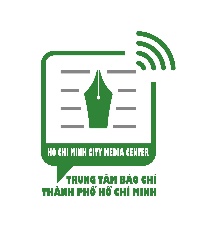 BAN CHỈ ĐẠO PHÒNG CHỐNG COVID-19 THÀNH PHỐ HỒ CHÍ MINHTHÔNG TIN BÁO CHÍ VỀ CÔNG TÁC PHÒNG CHỐNG DỊCH COVID-19 TRÊN ĐỊA BÀN THÀNH PHỐ NGÀY 5/5/2021Thông báo số 45